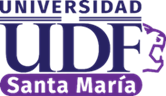 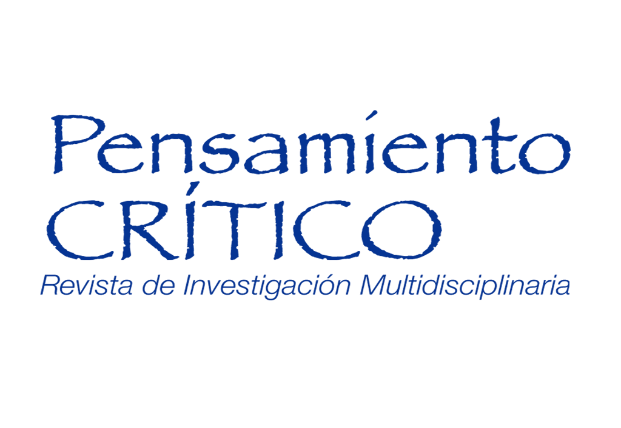 UDF, Santa María
ISSN 2395 - 8162

www.pensamientocriticoudf.com.mxTítulo del artículo en español(Formato centrado, en negrita, tamaño 14, letra Times New Roman con interlineado 1.0.)Título del artículo en inglés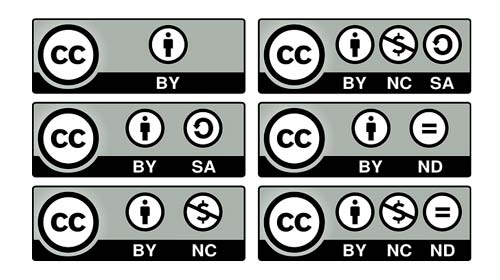 (Formato centrado, en negrita, tamaño 14, letra Times New Roman con interlineado 1.0.)Nombre(s), Apellido Paterno, Apellido Materno del Autor 1Adscripción Institucional.Nombre(s), Apellido Paterno, Apellido Materno del Autor 2Adscripción Institucional.Nombre(s), Apellido Paterno, Apellido Materno de los N AutoresAdscripción Institucional.Datos de contacto: correo electrónico, teléfonos, dirección para recibir correspondenciaEl trabajo deberá tener una extensión máxima de 20 páginas, por una sola cara a una columna, incluidas figuras, tablas, ilustraciones, y referencias.Los márgenes en cada hoja serán de 2.5 cm en los cuatro lados.Numeración en la parte inferior derecha.Título del artículo en español(Formato centrado, en negrita, tamaño 14, letra Times New Roman con interlineado 1.15.)Título del artículo en inglés(Formato centrado, en negrita, tamaño 14, letra Times New Roman con interlineado 1.15.)RESUMENSe sugiere que el resumen sea elaborado en un solo párrafo, con texto en tamaño 12, Times New Roman; justificado, al igual que todo el cuerpo del artículo. El resumen debe presentar el planteamiento de la problemática, el objetivo, las estrategias metodológicas, los resultados y las principales conclusiones. La extensión máxima ideal para el resumen es de 150 palabras.Por ejemplo:El problema a investigar fue… El objetivo de la investigación fue… El método utilizado fue… Los resultados de la investigación fueron…Palabras clave: tres a cinco palabras claves separadas por punto y coma.ABSTRACTEl abstract y las key words deberán ajustarse correctamente a los lineamientos gramaticales del idioma inglés (No se aceptarán traducciones donde se identifiquen problemas de sintaxis derivados de una mala traducción).Keywords: Las citas, gráficas, figuras y referencias deberán sujetarse a los lineamientos del Manual de Publicaciones de la American Psychological Association (APA), en su cuarta edición traducida de la séptima en inglés (www.apastyle.org).INTRODUCCIÓNLa introducción cumple la función de presentar al lector el tema de investigación. Para lograr una exposición efectiva, se sigue una estructura específica que guía al lector hacia una comprensión más profunda del problema en cuestión. Este proceso comienza con la contextualización del estudio a través de los antecedentes de la investigación.También dependiendo del tipo y enfoque de investigación se requerirá exponer en mayor o menor detalle el contexto en el cual se realiza el estudio.En este sentido, se recomienda iniciar abordando los antecedentes relevantes que condujeron al planteamiento del problema. Seguidamente, se incorpora la teoría que enmarca el estudio, definiendo los postulados, premisas, axiomas o términos clave relacionados con el tema. Este paso establece las bases teóricas necesarias para comprender la investigación.La justificación y la relevancia del tema se presentan como otro componente esencial de la introducción. Aquí se explora por qué abordar este tema específico es importante, destacando su relevancia en el contexto científico y social. Además, se enfatiza la importancia de la investigación al resolver un problema o vacío en el conocimiento.En consonancia con la estructura propuesta, se abordan los estudios previos relacionados con el tema, citando y analizando las contribuciones existentes. Este análisis sirve como puente hacia la presentación del trabajo actual y su aportación a la literatura existente.Para cerrar la introducción, se presenta la pregunta de investigación respaldada por la información. Después, se establece el o los objetivos; y en caso de existir, se menciona la hipótesis que guiará la investigación (Cisneros Estupiñán & Olave Arias, 2012).Para facilitar la elaboración de la introducción se sugiere una breve guía de preguntas que orientarán el desarrollo este apartado.El ejercicio consiste en ir desarrollando las respuestas de cada punto y con ello se conseguirá una introducción que presente el tema de forma bastante completa y por sobre todo que responda a las directrices de la revista para su publicación.Las principales preguntas propuestas son:¿Cuál es el tema que se aborda en este artículo? ¿Cuál es el problema de investigación? (Problema o vacío en el conocimiento que se buscará resolver con la investigación)¿Por qué es importante abordar este tema, cuál es su relevancia? (Justificación)¿Qué teoría o teorías sustentan el trabajo, es decir, qué marco teórico se utiliza? (¿Cuáles son los principales postulados, premisas, axiomas o términos más importantes del tema, que variables o categorías de análisis ocupa? ¿Según qué autores?)¿Qué estudios previos hay al respecto? ¿Qué se puede citar de ellos? ¿Qué aporta este trabajo a esos antecedentes?¿En qué contexto se realiza esta investigación? Antecedentes históricos, sociales, culturales, legales, demográficos, según sea el caso se hará uso de uno o varios tópicos, y requerirá mayor o menor detalle del contexto, incluso esto se puntualiza en mayor detalle para estudios cualitativos, y más si son con un enfoque etnográfico.Finalmente, para cerrar el apartado de la introducción se mencionarán la pregunta, los objetivos que marcarán el propósito del estudio y la hipótesis (en caso de haber).MÉTODOEn este apartado se espera que los autores desarrollen una descripción breve de la metodología utilizada, lo cual se puede enlistar de la siguiente manera:Paradigma metodológico: Describir si el enfoque es cuantitativo o cualitativo, o quizás mixto. Tipo de investigación: Describir entre exploratorio, descriptivo, relacional, explicativo, predictivo o aplicativo, o según sea la clasificación que utilice su autor de base.Tipo de estudio: De acuerdo con el diseño utilizado, señalar el tipo de técnica o por el tipo de análisis que se utilizará.Muestreo: Dependiendo del tipo de investigación puede ser probabilístico o no probabilístico, y en ambos casos se debe especificar cantidades y características a partir del Universo; Población; Muestra; y Unidad muestral.Descripción de variables: Primero, se definen conceptualmente las variables o los constructos que se plantean en la investigación;Después, se definen operacionalmente las variables, es decir se señalan las técnicas de recolección o producción de datos, por ejemplo, en lo cuantitativo se pudo dar valer del censo, la encuesta, la observación estructurada u otros. En lo cualitativo sobresalen las entrevistas, la revisión documental, la observación etnográfica, etc. Es importante recalcar, que se debe también mencionar el instrumento de recolección y/o los materiales de apoyos utilizados para la producción de datos en cada caso, como la guía de entrevista, de observación, la bitácora, entre otros.Otros elementos que exponer en este apartado son las Consideraciones éticas, los Criterios de Inclusión y Exclusión; y las limitaciones si fuese el caso.RESULTADOSEn este apartado se sintetizan y organizan los datos recolectados a través de tablas o figuras. Dependiendo del tipo de investigación se deben presentar los datos que justifiquen las conclusiones a las que se arribó. Los resultados deben ser objetivos y claros demostrando que son la consecuencia lógica de la metodología utilizada. No se debe ser reiterativo, es decir, no debe de exponer un mismo dato o conjunto de datos en más de un formato, ya sea tablas o gráficas. Es suficiente sólo una forma de presentación. CONCLUSIONESEn este apartado, se expresa el criterio de conformidad con los datos obtenidos y con base en la argumentación teórica. No debe salirse de este rango, no debe caer en la subjetividad, evite argumentaciones sin evidencia fáctica-reflexiva de los mismos. En caso de que existan indicios o interrogantes no resueltos, plantéelos en este apartado compartiendo la tarea pendiente con otros investigadores que pueden acompañar y ampliar el estudio.DISCUSIÓNAunque las conclusiones suelen ser para trabajos empíricos, el apartado de discusión es propio de los trabajos de corte teórico. La discusión se debe elaborar con base en la teoría que sustenta el trabajo, así como con antecedentes de otras investigaciones resaltando similitudes y contraposiciones.También durante la discusión se podrá exponer las interpretaciones del autor, como explicaciones de principios, regularidades y las consecuentes generalizaciones del trabajo, en los casos que amerite. Finalmente, debe subrayarse la novedad científica, lo controversial, las perspectivas y prospectivas teóricas, las aplicaciones prácticas y la pertinencia del trabajo en relación con la línea de investigación.REFERENCIASEn este apartado se presentarán todas las fuentes que se citaron en el artículo. Se enlistarán por orden alfabético y con sangría francesa, según las recomendaciones de las Manual APA (cuarta edición traducida de la séptima en inglés). Se recomienda citar fuentes oficiales.TABLAS o FIGURAS.Títulos de figuras y tablas a 12 puntos; y notas de figuras y tablas a 10 puntos.Necesariamente numeradas en forma correlativa que permitan su referencia inmediata en el texto. Con cabeceras apropiadas con sus títulos correspondientes. Leyendas explicativas que aclaren símbolos, abreviaturas, etc. así, también guías de datos, imágenes, estadísticas, etc. Al tratarse de las tablas, éstas determinarán claramente en cada columna un encabezamiento, precisando el tipo de datos que se registran en ella y las unidades de medida que se hubieren utilizado.